附件1长江师范学院第四届“创青春”大学生创业大赛项目申报书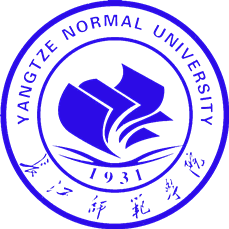 项目名称：                               归属单位：                               申 报 人：                               团队名称：                                 类别： □ “挑战杯”大学生创业计划竞赛 □ 创业实践挑战赛 □ 公益创业赛附件2“挑战杯”大学生创业计划竞赛参赛项目申报表填写说明：1．每个项目填写一份表格，此表可复制；2．如参赛团队需说明表中未涉及事宜，请在备注栏中写明（可另附页）；3．项目计划书附在表格之后。附件3创业实践挑战赛参赛项目申报表填写说明：1． 每个项目填写一份表格，此表可复制；2．如参赛团队需说明表中未涉及事宜，请在备注栏中写明（可另附页）；3．项目运营报告、项目注册运营证明材料等附在表格之后。附件4公益创业赛参赛项目申报表填写说明：1． 每个项目填写一份表格，此表可复制；2．如参赛团队需说明表中未涉及事宜，请在备注栏中写明（可另附页）；3．项目计划书附在表格之后。项目名称项目分类已创业（ ）    未创业（ ）已创业（ ）    未创业（ ）已创业（ ）    未创业（ ）已创业（ ）    未创业（ ）已创业（ ）    未创业（ ）项目所属领域分组A．农林、畜牧、食品及相关产业组B1．生物组      B2．医药C．化工技术和环境科学组D．信息技术和电子商务组E．材料组      F．机械能源组 G．文化创意组和服务咨询组A．农林、畜牧、食品及相关产业组B1．生物组      B2．医药C．化工技术和环境科学组D．信息技术和电子商务组E．材料组      F．机械能源组 G．文化创意组和服务咨询组A．农林、畜牧、食品及相关产业组B1．生物组      B2．医药C．化工技术和环境科学组D．信息技术和电子商务组E．材料组      F．机械能源组 G．文化创意组和服务咨询组A．农林、畜牧、食品及相关产业组B1．生物组      B2．医药C．化工技术和环境科学组D．信息技术和电子商务组E．材料组      F．机械能源组 G．文化创意组和服务咨询组A．农林、畜牧、食品及相关产业组B1．生物组      B2．医药C．化工技术和环境科学组D．信息技术和电子商务组E．材料组      F．机械能源组 G．文化创意组和服务咨询组团队主要成  员姓名性别年龄年级、专业联系电话团队主要成  员团队主要成  员团队主要成  员团队主要成  员指导教师姓名所在单位及研究方向所在单位及研究方向职务职称联系电话指导教师指导教师项目简介（200字以内）指导老师意  见签字：            年    月    日签字：            年    月    日签字：            年    月    日签字：            年    月    日签字：            年    月    日项目归属单位意  见（盖章）   年    月    日（盖章）   年    月    日（盖章）   年    月    日（盖章）   年    月    日（盖章）   年    月    日学校评委会意  见（盖章）   年    月    日（盖章）   年    月    日（盖章）   年    月    日（盖章）   年    月    日（盖章）   年    月    日备　注公司名称公司概况（200字以内）项目归属单位团队主要成  员姓名性别年龄年级、专业联系电话团队主要成  员团队主要成  员团队主要成  员团队主要成  员指导教师姓名所在单位及研究方向所在单位及研究方向职务职称联系电话指导教师指导教师项目简介（200字以内）指导老师意  见签字：            年    月    日签字：            年    月    日签字：            年    月    日签字：            年    月    日签字：            年    月    日项目归属单位意  见（盖章）   年    月    日（盖章）   年    月    日（盖章）   年    月    日（盖章）   年    月    日（盖章）   年    月    日学校评委会意  见（盖章）   年    月    日（盖章）   年    月    日（盖章）   年    月    日（盖章）   年    月    日（盖章）   年    月    日备　注项目名称项目简介（200字以内）公益性阐  述（100字以内）创业性阐  述（100字以内）实践性阐  述（100字以内）项目归属单位团队主要成  员姓名性别年龄年级、专业联系电话团队主要成  员团队主要成  员团队主要成  员团队主要成  员指导教师姓名所在单位及研究方向所在单位及研究方向职务职称联系电话指导教师指导教师指导老师意  见签字：            年    月    日签字：            年    月    日签字：            年    月    日签字：            年    月    日签字：            年    月    日项目归属单位意  见（盖章）   年    月    日（盖章）   年    月    日（盖章）   年    月    日（盖章）   年    月    日（盖章）   年    月    日学校评委会意  见（盖章）   年    月    日（盖章）   年    月    日（盖章）   年    月    日（盖章）   年    月    日（盖章）   年    月    日备　注